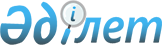 Об утверждении Инструкции о порядке продажи товаров в кредит
					
			Утративший силу
			
			
		
					Постановление Кабинета Министpов Республики Казахстан от 24 сентября 1992 года N 805. Утратило силу - постановлением Правительства РК от 9 февраля 2005 г. N 124 (P050124)

      Кабинет Министров Республики Казахстан ПОСТАНОВЛЯЕТ: 

      1. Утвердить прилагаемую Инструкцию о порядке продажи розничными торговыми предприятиями Республики Казахстан товаров длительного пользования в кредит. 

      Установить, что перечень товаров, продаваемых в кредит, определяется главами областных, Алма-Атинской и Ленинской городских администраций. 

      2. Признать утратившими силу решения Правительства Республики Казахстан по вопросам продажи товаров в кредит согласно прилагаемому перечню. 

        Премьер-министр 

      Республики Казахстан 

                                  УТВЕРЖДЕНА 

                        постановлением Кабинета Министров 

                               Республики Казахстан 

                            от 24 сентября 1992г. N 805 

                          И Н С Т Р У К Ц И Я 

           о порядке продажи розничными торговыми предприятиями 

            Республики Казахстан гражданам товаров длительного 

                         пользования в кредит 

      1. Продажа товаров длительного пользования в кредит (с рассрочкой платежа) производится в магазинах государственной торговли и потребительской кооперации, список которых устанавливается соответствующей торгующей организацией города, района, населенного пункта (торг, объединение, орс, военторг, потребительское общество и т.д.). 

      Продажа товаров в кредит на условиях, предусмотренных настоящей Инструкцией, может производиться в магазинах приватизированных и негосударственного сектора с согласия коллективов этих предприятий. 

      По решению глав областных, Алма-Атинской и Ленинской городских администраций ателье и мастерские бытового обслуживания могут принимать заказы на индивидуальный пошив одежды на условиях оплаты в кредит. 

      2. В перечень товаров, реализуемых в кредит, могут включаться товары (кроме ювелирных изделий), имеющиеся в достаточном количестве в розничной торговой сети Республики Казахстан. 

      Товары, на которые спрос покупателей не удовлетворяется, продаже в кредит не подлежат. 

      Продажа товаров производится по ценам, действующим на день продажи. Последующее изменение цен на проданные в кредит товары не влечет за собой перерасчета. 

      3. Продажа товаров в кредит производится: 

      рабочим и служащим, имеющим постоянное местожительство и проработавшим не менее 1 года в данной организации, предприятии, учреждении или колхозе; 

      офицерам и военнослужащим сверхсрочной службы, проходящим службу (работающим) в воинских частях, организациях и предприятиях, прослуживших или проработавших в них не менее 6 месяцев; 

      пенсионерам, инвалидам, участникам Великой Отечественной войны, лицам, приравненным к ним, семьям погибших военнослужащих, имеющим постоянное местожительства, если срок назначенной им пенсии заканчивается не ранее срока, предоставляемого для рассрочки платежа. 

      Продажа товаров в кредит производится в том населенном пункте (городе, рабочем поселке, селе, ауле), где покупатели постоянно работают или проходят службу, а работающим вахтовым методом, пенсионерам, инвалидам Великой Отечественной войны и лицам, приравненным к ним, по месту постоянного жительства. 

      4. Передача покупателям приобретенных ими в кредит товаров производится при оплате не менее 25 процентов их стоимости. 

      Главы администраций областей, городов Алма-Аты и Ленинска могут вносить изменения в размеры первоначального взноса; они также устанавливают сроки оплаты остальной части стоимости товаров. 

      При определении сроков платежа следует учитывать стоимость товаров и размер получаемой заработной платы и денежного довольствия покупателя с таким расчетом, чтобы ежемесячные платежи не превышали 20 процентов заработной платы или денежного довольствия. 

      5. За предоставление кредита при приобретении товаров покупатели уплачивают торговому предприятию процентные ставки. Размеры ставок устанавливаются главами областных, Алма-Атинской и Ленинской городских администраций. При этом для инвалидов, участников Великой Отечественной войны, семей погибших военнослужащих, граждан, необосновано привлекавшихся к уголовной ответственности и подвергшихся другим судебным и внесудебным репрессиям по социально-политическим мотивам, имевшим место в период 30-40-х и начала 50-х годов, предусматриваются льготные процентные ставки или предоставляется беспроцентный кредит. 

      6. Расчеты за проданные в кредит товары длительного пользования осуществляются путем взноса покупателями наличных денег или чеков банков республики в погашение очередного платежа в кассы торговых предприятий. 

      Для удобства покупателей на основании их письменного поручения предприятия, организации, учреждения, воинские части, колхозы удерживают из заработной платы или денежного довольствия выдавшего поручение гражданина суммы очередных платежей за приобретенные им товары длительного пользования в кредит и перечисляют их соответствующим торговым предприятиям. 

      Расчеты за проданные товары в кредит могут также производиться путем перечисления торговым предприятиям средств, хранящихся во вкладах в банках. 

      7. Товар, отобранный покупателем для приобретения в кредит, может храниться в магазине не более 3 дней, необходимых для оформления справки и поручения-обязательства на покупку его в кредит. Основанием для хранения служит товарный чек с грифом "Кредит" и датой выписки. 

      8. При покупке товаров в кредит покупатели предъявляют паспорт или документ его заменяющий, справку с места работы или службы о среднемесячной заработной плате или денежном довольствии за последние 3 месяца по форме согласно приложению N 1, а пенсионеры предъявляют паспорт, пенсионное удостоверение и вкладыш в него по форме согласно приложению N 2. 

      9. Справки о получаемой заработной плате или денежном довольствии для приобретения товаров в кредит не выдаются, если общая сумма производимых по месту работы или службы покупателя удержаний превышает 50 процентов. 

      Запрещается выдавать справки о получаемой заработной плате или денежном довольствии лицам, ранее приобретавшим в кредит товары, до полного погашения ими задолженности. 

      10. При покупке дорогостоящих товаров в кредит один предмет (комплект) может продаваться двум и более лицам (покупателям) при представлении (предъявлении) ими документов, указанных в пункте 8 настоящей Инструкции (семейный кредит). 

      11. При покупке товаров в кредит граждане заполняют в магазине в двух экземплярах платежное поручение-обязательство по форме согласно приложению N 3 об удержании из заработной платы или денежного довольствия сумм очередных платежей за купленный в кредит товар. 

      Первый экземпляр поручения-обязательства покупатель вручает администрации по месту работы под роспись на втором экземпляре. 

      Второй экземпляр платежного поручения-обязательства, заверенный печатью организации, предприятия, учреждения, воинской части, колхоза, покупатель передает магазину при получении купленного в кредит товара (для учета). 

      12. Пенсионеры, приобретая товар в кредит, также заполняют в двух экземплярах поручение-обязательство по указанной выше форме. 

      Первый экземпляр поручения-обязательства сдается в магазин, а второй остается у покупателя-пенсионера. 

      Сумма предоставленного покупателю-пенсионеру кредита обязательно проставляется магазином во вкладыше к пенсионному удостоверению и погашается путем взноса в кассу магазина наличными деньгами или чеками банков республики в обусловленные поручением-обязательством сроки. 

      Магазин при получении очередного взноса делает отметку об уплате в поручении-обязательстве, находящемся на руках покупателя-пенсионера, с одновременной выдачей квитанции приходного ордера на эту сумму. 

      О полном погашении суммы предоставленного кредита пенсионеру магазин делает отметку во вкладыше к пенсионному удостоверению, при наличии которой пенсионер имеет право на повторное приобретение товаров в кредит. 

      При определении срока платежа следует учитывать стоимость товара и размер получаемой пенсии с таким расчетом, чтобы ежемесячные платежи не превышали 50 процентов пенсии. 

      13. Организации, предприятия, учреждения, воинские части, колхозы производят удержание из заработной платы или денежного довольствия очередных платежей за товары, купленные в кредит, один раз в месяц. Удержания производятся со всех видов заработной платы, включая оплату за очередной трудовой отпуск, а также из сумм пособий по временной нетрудоспособности. 

      Руководители и главные (старшие) бухгалтеры организаций, предприятий, учреждений, воинских частей и колхозов несут установленную законом ответственность за своевременное и полное удержание с граждан очередных платежей за купленные ими в кредит товары, перечисление удержанных сумм магазинам, ведение учета выданных покупателям платежных поручений-обязательств и удержанных по ним сумм. 

      По желанию граждан удержания из заработной платы или денежного довольствия за проданные товары в кредит могут производиться досрочно. 

      14. Перечисление магазинам или торговым организациям удержанных сумм производится путем выписки платежного поручения через соответствующее учреждение банка одновременно с перечислением удержанных из заработной платы налогов. В платежном поручении или в прилагаемом к нему списке кроме фамилии каждого плательщика должны быть обязательно указаны номера поручений-обязательств и перечисляемая сумма по каждому из них. 

      15. В случае перевода, перехода на другую работу или увольнения (демобилизации) гражданина, купившего товар в кредит, организация, предприятие, учреждение, воинская часть, колхоз обязаны немедленно взыскать с него оставшуюся сумму кредита либо в месячный срок погасить ее за счет своих средств, если с работником заключен договор поручительства. 

      В случае неполного удержания с покупателей на основании их письменных поручений очередных платежей за товары, приобретенные в кредит по вине организации, предприятия, учреждения, воинской части, колхоза или несвоевременного перечисления торговым предприятиям удержанных сумм в погашение кредита, а также нарушения срока перечисления в погашение оставшихся сумм кредита с лиц, уволившихся с работы, организации, предприятия, учреждения, воинские части, колхозы уплачивают соответствующим торговым предприятиям пени в размере 0,1 процента неудержанной (неперечисленной) суммы за каждый день задержки. 

      16. В случае несвоевременной уплаты очередных платежей покупатели, включая пенсионеров, уплачивают магазину пени в размере 0,1 процента от суммы просроченного платежа за каждый день просрочки. 

      В отдельных случаях, когда покупатель не оплатил задолженность за купленные товары в кредит в сроки, обусловленные в поручении-обязательстве, по уважительным причинам (болезнь, нахождение на военных сборах и т.п.), руководители магазинов пересматривают размеры очередных платежей в пределах сроков, обусловленных в обязательстве. 

      17. В случае неуплаты двух очередных взносов по неуважительным причинам за купленный товар в кредит магазин имеет право взыскать с покупателя всю сумму оставшейся задолженности, а также пени в размере, указанном в пункте 16 настоящей Инструкции. 

      Взыскание производится по исполнительным надписям нотариальной конторы. 

      18. На товары, купленные в кредит, распространяются гарантийные сроки пользования и порядок обмена, установленные для таких же товаров, купленных в розничной торговой сети за наличный расчет или по чекам банков. 

      Гарантийный срок начинается с момента передачи товаров покупателю. 

      19. Бухгалтерский учет операций расчетов по продаже товаров населению в кредит ведется в магазинах согласно указаниям Министерства торговли Республики Казахстан, Казпотребсоюза, других министерств и ведомств, имеющих торговую сеть. 

                                 ПРИЛОЖЕНИЯ N 1 - 3 

                       к Инструкции, утвержденной постановлением 

                       Кабинета Министров Республики Казахстан 

                             от 24 сентября 1992 г. N 805 
					© 2012. РГП на ПХВ «Институт законодательства и правовой информации Республики Казахстан» Министерства юстиции Республики Казахстан
				